ŞİRKET PROFİLİŞirket Logosu	: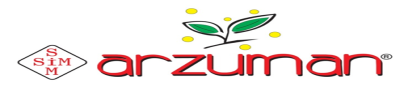 Firma Adı	: SİM ARZUMAN TARIM ÜRÜNLERİ TOHUM GIDA SAN. TİC. LTD. ŞTİ.Adres		: Fetih Mah. Lahza Sk. No:5/1 Karatay / KONYATelefon		: +90 332 342 23 07- 342 49 04Faks		: +90 332 342 49 07e-mail		:info@arzumantohum.comWeb sitesi	:www.arzumantohum.com1.KİMLİĞİMİZŞirketin kısa tarihçesi (kuruluş tarihi, mevcut durum, varsa ihracat tecrübesi vs.)Arzuman Tohumculuk, 1981 yılında aile şirketi olarak faaliyete başlamış sebze, tarla ve süs bitkileri tohumlarının ıslahı, üretimi ile bu ürünlerin yurtiçi ve yurt dışı satışını yapmaktadır.       2009 yılından itibaren Özel Sektör Tarımsal Araştırmacı kuruluş belgesine sahip olan Arzuman Tohumculuk, 2014 yılında adının başına SİM ekleyerek Sim Arzuman Tarım Ürünleri adıyla çalışmalarına yeni bir ivme vermiştir. Şirket merkezi Konya olup, üretim ve çeşit geliştirme çalışmaları Altınekin’ dedir.   “Geleceğin tohumları Arzuman’dan…” sloganıyla işe başlayan Sim Arzuman yüksek verimli çeşitlerin kaliteli tohumlarını standartlara uygun bir şekilde üretme yanında yeni çeşit geliştirme çalışmalarına devam etmektedir. Sebzede 23 türde 80 den fazla çeşidin üretimi yapılmaktadır.Sorumlu kişi: İbrahim ArzumanHukuki statüsü: 4 ortaklı Limitet Şirkettir.İşyerinde çalışanların sayısı (idare, üretim, toplam): 10Fabrikanın büyüklüğü/üretim/depolama olanakları: Altyapı  (Kendine ait m2)         	 	Depo                                       : 2000 	Soğuk Hava Deposu               : 50  	Tohum temizleme ünitesi       :100             	Seralar  (Kiralık Konya ve Antalya ): 2000            Son sistem tohum temizleme (5 ton/saat) ünitesi, gravite ve ilaçlama sistemi.          Üretimlerini Altınekin/Konya ve Balıkesir’de çoğu kiralık ve bir kısmı da kendine ait olan arazilerde sözleşmeli üretim şeklinde yapmaktadır. Her yıl işlediği alan yaklaşık 700-1000 da. Arasında değişmektedir.2.YAPTIĞIMIZ İŞİhracatçı: Üretimini yaptığı bazı sebze türlerinde komşu ülkelere ve Türki Cumhuriyetlere ihracat yapmaktadır.İmalatçı(üretici): Kendine döllenen her türlü sebze tohumlarının sertifikalı ve standart üretimi,  Tarla ve Yem Bitkilerinde Sertifikalı üretim,  Değişik türlerde kendine ait kayıt altına alınmış 10 çeşidi ve 7 üretim izinli çeşidi  bulunmakta ve araştırma kademeleri tamamlanmış üretim izni alma aşamasına gelmiş 5 çeşit adayı daha bulunmaktadır. Ürünler: Üretilen tohumluklar ülke içinde bayilik sistemi ve Ziraat Odaları aracılığı ile çiftçilere ulaştırılmaktadır.3.GELECEĞİMİZBüyüme planları (Yatırımlar, büyüme projeleri vs)KISA VADEBaşta sebze türleri olmak üzere tarla bitkileri ve çiçek tohumların da üretim ve araştırma faaliyetlerine devam etmek,Çeşit geliştirme faaliyetlerine devam etmek, ileri kademe ve üzerinde çalışılan hatların hatlarının kayıt altına alınması,Araştırma alanı mesafesinin kısaltılması ve yakın bir mesafede (20-30 km) araştırma arazisine  20-30 da ve araştırma serasına sahip olma (1000-2000 m2).Tarla bitkilerinde özellikle buğday, yemeklik tane baklagil ve yoncada sertifikalı ve kademeli tohum üretimi,Araştırma alt yapısını geliştirmek için TUBİTAK desteklerinden faydalanma,Üniversite ve diğer Kamu Araştırma kurumlarıyla işbirliği, ortak proje yapma ve teknik elemanların eğitimi, Rekabet gücümüzün artırılması yönünde çalışmalar yapmak,Kaliteli tohum üretimi yapmak ve üretim maliyetlerini düşürmek,Çalışılan konu ile ilgili Yurt içi ve Yurt dışı gelişmeleri yakından izlemek, toplantı ve seminerlere katılmak. ORTA-UZUN VADESürdürülebilir KURUMSAL yapı haline gelmek,  güvenilir olmak,ALTYAPI: Tohum Temizleme Ünitesi Nicelik ve Niteliğinin Artırılması Paketlemede Otomasyon,Teknik Eleman Varlığı: (Üretim/Araştırma/Pazarlama) en az 6-8 mühendis ile çalışmak,Her türden en az 1 çeşide sahip olmak,Yabancı şirketlerle işbirliği, ortaklık ve ortak üretim,Hibrit Çalışanlarla İşbirliği yapmak ve hibrit çeşit sayısını artırmak,Tohum İhracatında: ihraç edilen tohum miktarı ve ülke sayısını artırmak,Pazarlama ağını genişletmek ve etkin olmak,Kaliteli tohum üretiminden ödün vermemek ve Arzuman markasını aranır hale getirmek,Sertifikalı üretime ağırlık vermek,Elemanların eğitimi ve bilgilerinin tazelenmesinde süreklilik. 4.SERTİFİKALAR VS.Yetkilendirilmiş Tohumculuk Kuruluş BelgesiÖzel Sektör Tarımsal Araştırma Tescil BelgesiTohum Sanayicileri ve Üreticileri Alt Birliği Üyelik BelgesiTohum Dağıtııcıları Alt Birlik Üyelik BelgesiBitki Islahçıları Alt Birlik Üyelik BelgesiTohum Üreticisi BelgesiSüs Bitkiler, üretici BelgesiSimagro Marka Tescil BelgesiArzuman Marka Tescil Belgesi5.DİĞER